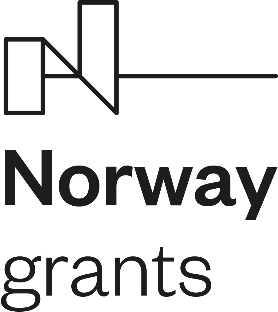 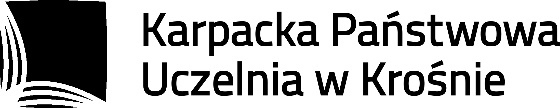 FORMULARZ ZGŁOSZENIOWYIX TARGI PRACY KPU W KROŚNIEw dniu 8 kwietnia 2022 rokuOświadczam, że zapoznałem się z Regulaminem i akceptuję warunki uczestnictwa w IX Targach Pracy w KPU w Krośnie.Zgodnie z art. 6 ust. 1 lit. a Rozporządzenia Parlamentu Europejskiego i Rady (UE) 2016/679 z dnia 27 kwietnia 2016 r. w sprawie ochrony osób fizycznych w związku z przetwarzaniem danych osobowych i w sprawie swobodnego przepływu takich danych oraz uchylenia dyrektywy 95/46/WE (Dz. Urz. UE L 119 z 4.5.2016) wyrażam zgodę na przetwarzanie podanych przeze mnie danych osobowych zawartych w formularzu zgłoszeniowym na potrzeby związane z organizacją Targów Pracy przez Karpacką Państwową Uczelnię w Krośnie 
..……………………………							………………………………………Miejscowość i data							      Podpis i pieczęć zamawiającegoInformacja o przetwarzaniu danych osobowych:Zgodnie z art. 13 Rozporządzenia Parlamentu Europejskiego i Rady (UE) 2016/679 z dnia 27 kwietnia 2016 r. 
w sprawie ochrony osób fizycznych w związku z przetwarzaniem danych osobowych i w sprawie swobodnego przepływu takich danych oraz uchylenia dyrektywy 95/46/WE (Dz.Urz. UE L 119 z 4.5.2016), zwanego dalej Rozporządzeniem, informujemy, że:Administratorem danych osobowych jest Karpacka Państwowa Uczelnia w Krośnie z siedzibą w: Rynek 1, 38-400 Krosno, tel. (13) 43 755 00.Administrator wyznaczył Inspektora ochrony danych, z którym można skontaktować się pod adresem: e-mail: ochrona.danych@kpu.krosno.pl .Dane osobowe (wizerunek, imię i nazwisko jednoosobowej działalności gospodarczej, mail 
z imieniem i nazwiskiem i numer telefonu) będą przetwarzane w związku z wykonaniem przez administratora zadania realizowanego w interesie publicznym, wynikającym  z podstawowych zadań uczelni, tj. działania na rzecz społeczności lokalnych i regionalnych oraz w celu realizacji przez administratora prawnie uzasadnionych interesów tj. promocji organizowanego wydarzenia – Targów Pracy oraz jego udokumentowania w postaci nagrań filmowych i fotografii.Dane osobowe wskazane w formularzu zgłoszeniowym przetwarzane będą na podstawie udzielonej zgody, t.j. na podstawie art. 6 ust. 1 lit. a RODO.Administrator zastrzega sobie prawo do przekazania fotografii oraz nagrań z wydarzenia, mogących zawierać wizerunek osób biorących udział w wydarzeniu na rzecz partnerów medialnych,  w celu opracowania relacji medialnej z Targów. Administrator nie będzie przekazywał danych do państw trzecich i organizacji międzynarodowych.Dane osobowe przetwarzane będą przez Administratora przez okres wykonywania czynności określonych w pkt. 3, a następnie zgodnie z obowiązującą w Karpackiej Państwowej Uczelni w Krośnie Instrukcją kancelaryjną.Przysługuje Panu/Pani prawo do żądania od Administratora dostępu do danych osobowych, sprostowania danych osobowych, ograniczenia przetwarzania danych osobowych, przenoszenia danych osobowych,  wniesienia sprzeciwu wobec przetwarzania danych osobowych oraz wycofania zgody na przetwarzanie danych, zgodnie z określonym w niej zakresem.Przysługuje Panu/Pani prawo do wniesienia skargi do Prezesa Urzędu Ochrony Danych Osobowych, z siedzibą: ul. Stawki 2, 00-193 Warszawa.Podanie danych osobowych jest dobrowolne ale niezbędne do realizacji celów określonych 
w pkt. 3. Administrator nie będzie prowadził zautomatyzowanego podejmowania decyzji w związku 
z przetwarzaniem danych osobowych.DANE ZAMAWIAJĄCEGODANE ZAMAWIAJĄCEGOPEŁNA NAZWA WYSTAWCY:NIPADRES:STRONA INTERNETOWA:BRANŻA:STANOWISKA OFERTOWANE ABSOLWENTOM /niewymagane/:SPOSÓB APLIKOWANIA /niewymagane/LICZBA OSÓB REPREZENTUJĄCYCH WYSTAWCĘ NA TARGACH:OSOBA DO KONTAKTU 
Z ORGANIZATOREM /imię i nazwisko, telefon, e-mail/ZAMAWIAMZAMAWIAMSTANDARDOWE STOISKO  
2m x 3m, stolik, dwa miejsca siedzące, dostęp do prądu, dostęp do Wi-FiModyfikacja stanowiska
– do uzgodnieniaDODATKOWY STOLIK/proszę o podanie ilości/DODATKOWE KRZESŁA/proszę o podanie ilości/